	MAGS OVO 47578/2023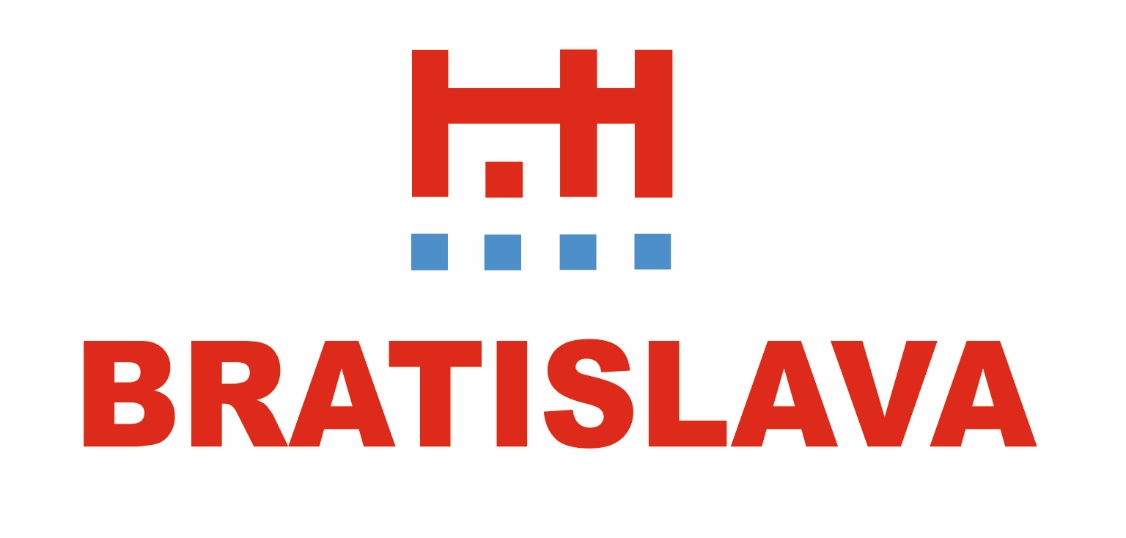 SÚŤAŽNÉ PODKLADY„Kúpa automatických stojanov so závorami za účelom vjazdu a výjazdu motorových vozidiel a parkovacích automatov určených na úhradu parkovného za dočasné parkovanie motorových vozidiel.“Nadlimitná zákazka podľa § 66  ods. 7 písm. b) zákona č. 343/2015 Z. z. o verejnom obstarávaní a o zmene a doplnení niektorých zákonov v znení neskorších predpisov (ďalej len „zákon o verejnom obstarávaní“ alebo „ZVO“)Súlad súťažných podkladov so zákonom č. 343/2015 Z. z. o verejnom obstarávaní a o zmene a doplnení niektorých zákonov v znení neskorších predpisov:	...........................................	Andrej Záhorec	referent oddelenia verejného obstarávaniaZa verejného obstarávateľa Hlavné mesto Slovenskej republiky Bratislavy:	...........................................	Mgr. Michal Garaj	vedúci oddelenia verejného obstarávaniaObsah súťažných podkladovZoznam príloh:Príloha č. 1 – Návrh na plnenie kritérií na vyhodnotenie ponúk Príloha č. 2 – Plnomocenstvo pre skupinu dodávateľovPríloha č. 3 – Vyhlásenie k participácii na vypracovaní ponuky inou osobou (ak sa uplatňuje)Príloha č. 4 – Návrh zmluvyPríloha č. 5 – Opis predmetu zákazkyPríloha č. 6 – Zoznam subdodávateľov  Časť A. Pokyny pre záujemcovIdentifikácia verejného obstarávateľaZákladné informácieNázov organizácie:	Hlavné mesto Slovenskej republiky BratislavaAdresa sídla:		Primaciálne námestie 1, 814 99 BratislavaIČO:			00 603 481(ďalej iba „Hlavné mesto“)Názov organizácie:	Mestský parkovací systém, spol. s r.o. Adresa sídla:		Primaciálne námestie 1, 814 99 BratislavaIČO:			35 738 880(ďalej iba „MPS“)Hlavné mesto a MPS ďalej spolu aj ako „verejní obstarávatelia“ alebo „verejný obstarávateľ“.Verejné obstarávanie sa uskutočňuje ako príležitostné spoločné obstarávanie v zmysle § 16 zákona o verejnom obstarávaní. Hlavné mesto riadi dané verejné obstarávanie a koná na účet verejného obstarávateľa Mestský parkovací systém, spol. s r.o., Primaciálne nám. 1, 
811 01 Bratislava - mestská časť Staré Mesto, IČO: 35 738 880.Kontaktná osoba: 	JUDr. Andrej ZáhorecWeb zákazky:		https://josephine.proebiz.com/sk/tender/37781/summary Identifikácia verejného obstarávaniaNázov zákazky: „Kúpa automatických stojanov so závorami za účelom vjazdu a výjazdu motorových vozidiel a parkovacích automatov určených na úhradu parkovného za dočasné parkovanie motorových vozidiel.“Predmet zákazky: Predmet zákazky tvorí kúpa a dodanie 10 ks parkovacích zariadení bezlístkového parkovacieho systému, vrátane:dopravy, montáže, inštalácie, softvérovej inštalácie a uvedenia do prevádzky,poskytovania záručného servisu a technickej podpory dodaného diela. Každým 1 (jedným) ks parkovacích zariadení sa rozumie jeden set parkovacích zariadení, ktorý obsahuje: 1 ks automatický vjazdový stojan so závorou, 1 ks automatický výjazdový stojan so závorou; určených pre vjazd a výjazd motorových vozidiel a 1 ks parkovací automat určený na úhradu parkovného za dočasné parkovanie motorových vozidiel podľa stanovených parametrov. Kódy podľa spoločného slovníka obstarávania (CPV):Predpokladaná hodnota zákazky (PHZ): 562 000 EUR bez DPHRozdelenie predmetu zákazkyTáto zákazka nie je rozdelená na časti. Rozdelenie zákazky na časti: NieZo strany verejného obstarávateľa by sa zákazka pri rozdelení na časti stala nákladnejšou a komplikovanejšou vo vzťahu ku koordinácii jednotlivých dodávateľov s rizikom ohrozenia riadneho plnenia zákazky. Najmä s ohľadom na charakter predmetu zákazky by bolo delenie tejto zákazky neúčelné, nehospodárne a objektívne aj veľmi ťažko realizovateľné, bola by narušená vzájomná kompatibilita celej zákazky preto sa verejný obstarávateľ v súlade so zákonom o verejnom obstarávaní rozhodol nerozdeliť predmetnú zákazku na časti.Variantné riešenieVerejný obstarávateľ neumožňuje predloženie variantných riešení.Miesto dodania predmetu zákazkyVonkajšie/vnútorné parkovacie plochy na území mesta Bratislava.Zmluvný vzťah a jeho trvanieVýsledkom verejného obstarávania je: Uzavretie jednorazovej zmluvy.Podrobné vymedzenie zmluvných podmienok je uvedené v prílohe č. 4 týchto SP. Financovanie predmetu zákazkyPredmet zákazky bude financovaný z rozpočtu verejného obstarávateľa. Verejný obstarávateľ neposkytuje na plnenie predmetu tejto zákazky preddavky a zálohové platby. Finančné plnenie podľa zmluvy sa bude realizovať formou bezhotovostného platobného styku v mene euro na základe predloženej faktúry. Lehota splatnosti faktúr bude 30 dní odo dňa doručenia faktúry verejnému obstarávateľovi. Lehota viazanosti ponúkUchádzač je svojou ponukou viazaný 12 mesiacov od uplynutia prvotne stanovenej lehoty na predkladanie ponúk uvedenej v oznámení o vyhlásení verejného obstarávania. Verejný obstarávateľ si vyhradzuje právo predĺžiť lehotu viazanosti ponúk, avšak maximálne na lehotu stanovenú v § 46 ods. 2 ZVO.Komunikácia medzi verejným obstarávateľom a uchádzačmi alebo záujemcamiKomunikácia medzi verejným obstarávateľom a záujemcom/uchádzačom sa uskutočňuje 
v slovenskom alebo českom jazyku výhradne prostredníctvom informačného systému Josephine, prevádzkovaného na elektronickej adrese: https://josephine.proebiz.com/. Tento spôsob komunikácie sa týka akejkoľvek komunikácie a podaní medzi verejným obstarávateľom a záujemcami/uchádzačmi počas celého procesu verejného obstarávania, 
s výnimkou prípadov, keď to výslovne vylučuje zákon o verejnom obstarávaní.Záujemca má možnosť registrovať sa do systému Josephine na stránke https://josephine.proebiz.com/ pomocou hesla alebo pomocou občianskeho preukazu s elektronickým čipom a bezpečnostným osobnostným kódom (eID). Manuál registrácie Vás rýchlo a jednoducho prevedie procesom registrácie v systéme Josephine: https://store.proebiz.com/docs/josephine/sk/Manual_registracie_SK.pdf. Pre lepší prehľad tu nájdete tiež opis základných obrazoviek systému.Na používanie systému Josephine je nutné spĺňať nasledovné technické požiadavky: https://store.proebiz.com/docs/josephine/sk/Technicke_poziadavky_sw_JOSEPHINE.pdf Pravidlá pre doručovanie – zásielka sa považuje za doručenú, ak jej adresát bude mať objektívnu možnosť oboznámiť sa s jej obsahom, tzn. akonáhle sa dostane zásielka do sféry jeho dispozície.Záujemcovi, resp. uchádzačovi bude na ním určený kontaktný e-mail (zadaný pri registrácii do systému Josephine) bezodkladne odoslaná informácia o tom, že k predmetnej zákazke existuje nová zásielka/správa.Vysvetlenie zadávacej dokumentácieV prípade potreby vysvetliť údaje uvedené v oznámení o vyhlásení verejného obstarávania, v súťažných podkladoch alebo v inej sprievodnej dokumentácii, môže ktorýkoľvek zo záujemcov požiadať o ich vysvetlenie výlučne prostredníctvom systému Josephine na elektronickej adrese: https://josephine.proebiz.com/.Vysvetlenie informácií uvedených v oznámení o vyhlásení verejného obstarávania, v súťažných podkladoch alebo v inej sprievodnej dokumentácii verejný obstarávateľ bezodkladne oznámi všetkým známym záujemcom, najneskôr však šesť (6) dní pred uplynutím lehoty na predkladanie ponúk, za predpokladu, že sa o vysvetlenie požiada dostatočne vopred.  Obhliadka miesta dodania predmetu zákazkyObhliadka sa v prípade tejto zákazky nevyžaduje.Jazyk ponukyPonuka a ďalšie doklady a dokumenty v tomto verejnom obstarávaní sa predkladajú v štátnom jazyku používanom na území Slovenskej republiky, t. j. v slovenskom jazyku.Ak je doklad alebo dokument vyhotovený v cudzom jazyku, predkladá sa spolu s jeho úradným prekladom do štátneho jazyka; to neplatí pre ponuky, doklady a dokumenty vyhotovené v českom jazyku. Ak sa zistí rozdiel v ich obsahu, rozhodujúci je úradný preklad do štátneho jazyka.Mena a ceny uvádzané v ponukeUchádzačom navrhovaná cena v ponuke musí byť vyjadrená v mene euro.Navrhovaná cena musí zahŕňať všetky náklady, ktoré súvisia s plnením predmetu zákazky a taktiež aj primeraný zisk uchádzača.Ak uchádzač nie je platiteľom DPH, uvedie navrhovanú celkovú cenu (v stĺpci „s DPH“). Skutočnosť, že uchádzač nie je platiteľom DPH uchádzač výslovne uvedie v predloženej ponuke.Ak uchádzač nie je platcom DPH, zmluvná cena bude považovaná za konečnú aj v prípade, ak by sa počas plnenia predmetu zákazky stal platiteľom DPH, preto verejný obstarávateľ odporúča uchádzačovi zohľadniť túto skutočnosť pri svojom návrhu na plnenie kritérií. V prípade, ak uchádzač je platiteľom DPH, avšak jeho sídlo je v inom členskom štáte Európskej únie alebo sídli mimo EÚ, zmluvná cena bude rozdelená na ním navrhovanú cenu bez DPH, výšku DPH a aj cenu s DPH podľa slovenských právnych predpisov (20%), aj keď samotnú DPH nebude v súlade s komunitárnym právom fakturovať.ZábezpekaZábezpeka ponuky sa v prípade tejto zákazky nevyžaduje.Obsah ponukyDoklady predložené uchádzačom môžu byť v súlade s § 49 ods. 7 ZVO kópie dokladov v elektronickej podobe (odporúčaný formát PDF). Ponuka predložená uchádzačom musí obsahovať nasledovné doklady, dokumenty a informácie:Uchádzačom ocenený, kompletne vyplnený Návrh na plnenie kritérií na vyhodnotenie ponúk podľa prílohy č. 1 týchto súťažných podkladov.Potvrdenia, doklady a dokumenty, prostredníctvom ktorých uchádzač preukazuje splnenie podmienok účasti. Podmienky účasti a doklady potrebné na ich preukázanie sú uvedené v časti B. Podmienky účasti a v Oznámení o vyhlásení verejného obstarávania.V prípade uplatnenia  Jednotného európskeho dokumentu (ďalej len „JED“), uchádzač, ktorý na preukázanie podmienok účasti využíva kapacity iných osôb (podľa § 34 ods. 3 ZVO) musí zabezpečiť a predložiť JED za seba, ako aj za každý zo subjektov, ktorého kapacity využíva; ak ponuku predkladá skupina dodávateľov a chce preukazovať splnenie podmienok účasti formulárom JED, formulár JED predloží každý člen skupiny.V prípade skupiny dodávateľov, ak za skupinu dodávateľov koná skupinou poverená osoba, resp. konajú skupinou poverené osoby, udelené plnomocenstvo pre túto osobu, resp. osoby, ktoré budú oprávnené prijímať pokyny a konať v mene všetkých ostatných členov skupiny dodávateľov, podpísané oprávnenými osobami všetkých členov skupiny dodávateľov podľa prílohy č. 2 týchto súťažných podkladov. Vyhlásenie k participácii na vypracovaní ponuky inou osobou podľa prílohy č. 3 týchto súťažných podkladov (ak je to relevantné).Katalógové a technické listy ponúkaných zariadení preukazujúce splnenie minimálnych požadovaných parametrov predmetu zákazky, resp. stanovené kritérium K3, ak bolo uplatnené.Vyhotovenie a predloženie ponukyUchádzač predloží ponuku elektronicky podľa § 49 ods. 1 písm. a)  zákona o verejnom obstarávaní prostredníctvom informačného systému Josephine na elektronickej adrese: https://josephine.proebiz.com/sk/tender/37781/summary v lehote na predkladanie ponúk. V prípade, ak uchádzač predloží ponuku v papierovej podobe, nebude táto ponuka otvorená a zaradená do hodnotenia.Predkladanie ponúk je umožnené iba autentifikovaným uchádzačom. Postup pre
autentifikáciu je uvedený na strane 5 nasledovného odkazu: https://store.proebiz.com/docs/josephine/sk/Manual_registracie_SK.pdf   Autentifikovaný uchádzač si po prihlásení do systému Josephine v prehľade - zozname obstarávaní vyberie predmetné obstarávanie a vloží svoju ponuku do určeného formulára na príjem ponúk, ktorý nájde v záložke „Ponuky a žiadosti“.V prípade, že sú doklady, ktoré tvoria ponuku uchádzača, vydávané orgánom verejnej správy (alebo inou povinnou inštitúciou) priamo v digitálnej podobe, môže uchádzač vložiť do systému tento digitálny doklad (vrátane jeho úradného prekladu). Uchádzač je oprávnený použiť aj doklady transformované zaručenou konverziou podľa zákona 
č. 305/2013 Z. z. o elektronickej podobe výkonu pôsobnosti orgánov verejnej moci a o zmene a doplnení niektorých zákonov (zákon o e-Governmente) v platnom znení. Uchádzač môže predložiť iba jednu ponuku. Ak uchádzač v lehote na predkladanie ponúk predloží viac ponúk, verejný obstarávateľ prihliada len na ponuku, ktorá bola predložená ako posledná a na ostatné ponuky hľadí ako na ponuky, ktoré boli predložené po lehote na predkladanie ponúk.Uchádzač môže predloženú ponuku dodatočne doplniť, zmeniť alebo vziať späť do uplynutia lehoty na predkladanie ponúk. Doplnenú, zmenenú alebo inak upravenú ponuku je potrebné doručiť spôsobom opísaným v týchto súťažných podkladoch v lehote na predkladanie ponúk. Uchádzač pri odvolaní ponuky postupuje obdobne ako pri vložení prvotnej ponuky (kliknutím na tlačidlo „Stiahnuť ponuku“ a predložením novej ponuky).Lehota na predkladanie ponúkPonuka sa v súlade s § 49 ods. 1 písm. a) ZVO predkladá v elektronickej podobe, prostredníctvom IS Josephine, v lehote na predkladanie ponúk, ktorá je uvedená v Oznámení o vyhlásení verejného obstarávania.Otváranie ponúkOtváranie ponúk sa uskutoční v čase a na mieste uvedenom v Oznámení o vyhlásení verejného obstarávania.Otváranie ponúk sa uskutoční elektronicky. Verejný obstarávateľ podľa § 52 ods. 2 ZVO umožní účasť na otváraní ponúk všetkým uchádzačom, ktorí predložili ponuku v lehote na predkladanie ponúk. Umožnením účasti na otváraní ponúk sa rozumie sprístupnenie ponúk elektronicky prostredníctvom funkcionality systému Josephine.Dôvernosť verejného obstarávaniaUchádzač v ponuke označí, ktoré skutočnosti považuje za dôverné. Podľa zákona o verejnom obstarávaní môžu byť dôvernými informáciami výhradne: obchodné tajomstvo, technické riešenia, a predlohy, návody, výkresy, projektové dokumentácie, modely, spôsob výpočtu jednotkových cien.Informácia o výsledku vyhodnotenia ponúkVerejný obstarávateľ po vyhodnotení ponúk bezodkladne písomne oznámi všetkým dotknutým uchádzačom výsledok vyhodnotenia ponúk, vrátane poradia uchádzačov a súčasne uverejní informáciu o výsledku vyhodnotenia ponúk a poradie uchádzačov v profile.Uzavretie zmluvyÚspešný uchádzač je povinný poskytnúť verejnému obstarávateľovi riadnu súčinnosť potrebnú na uzavretie zmluvy tak, aby táto mohla byť uzavretá do desiatich pracovných dní odo dňa uplynutia lehoty podľa § 56 ods. 2 až 7 zákona o verejnom obstarávaní. O najneskoršom možnom termíne poskytnutia súčinnosti bude úspešný uchádzač informovaný vo výzve na poskytnutie súčinnosti. Verejný obstarávateľ vyžaduje, aby úspešný uchádzač k zmluve (najneskôr v čase jej uzavretia) uviedol údaje o všetkých známych subdodávateľoch, údaje o osobe oprávnenej konať za subdodávateľa v rozsahu meno a priezvisko, adresa pobytu, dátum narodenia podľa Prílohy č. 3 týchto súťažných podkladov.Verejný obstarávateľ nesmie uzavrieť zmluvu s uchádzačom alebo uchádzačmi, ktorí majú povinnosť zapisovať sa do registra partnerov verejného sektora podľa zákona 
č. 315/2016 Z. z. o registri partnerov verejného sektora a o zmene a doplnení niektorých zákonov. (ďalej len “RPVS”) a nie sú zapísaní v RPVS, ktorých subdodávatelia alebo subdodávatelia podľa osobitného predpisu, ktorí majú povinnosť zapisovať sa do RPVS nie sú zapísaní v RPVS a s uchádzačom, ktorý má povinnosť zapisovať sa do RPVS a jeho konečným užívateľom výhod je osoba podľa § 11 ods. 1 písm. c) zákona o verejnom obstarávaní, alebo ktorého subdodávateľ a subdodávateľ podľa osobitného predpisu má povinnosť zapisovať sa do RPVS a jeho konečným užívateľom výhod je osoba podľa § 11ods. 1 písm. c).Verejný obstarávateľ z dôvodu riadneho plnenia zmluvných vzťahov uzatváraných na základe výsledku tohto postupu zadávania zákazky požaduje, aby v prípade úspešnosti skupiny dodávateľov, najneskôr pred podpisom zmluvy táto skupina uzatvorila a predložila verejnému obstarávateľovi zmluvu o združení podľa ustanovení § 829 a nasl. zákona č. 40/1964 Zb. Občiansky zákonník v znení neskorších predpisov alebo inú obdobnú zmluvu s minimálnymi obsahovými náležitosťami uvedenými nižšie.Zmluva o združení musí byť písomná, a musí obsahovať minimálne:splnomocnenie jedného člena zo skupiny dodávateľov, ktorý bude mať postavenie hlavného člena skupiny dodávateľov, udelené ostatnými členmi skupiny dodávateľov na uskutočňovanie a prijímanie akýchkoľvek právnych úkonov, ktoré sa budú uskutočňovať a prijímať v mene všetkých členov skupiny dodávateľov v súvislosti s plnením zmluvy, ktorá bude výsledkom verejného obstarávania. Toto splnomocnenie musí byť neoddeliteľnou súčasťou zmluvy o združení;opis vzájomných práv a povinností členov skupiny dodávateľov s uvedením činností, ktorými sa jednotliví členovia skupiny dodávateľov budú podieľať na plnení predmetu zákazky;ustanovenie o tom, že všetci členovia skupiny dodávateľov zodpovedajú za záväzky združenia voči verejnému obstarávateľovi spoločne a nerozdielne.Časť B. Podmienky účastiOsobné postavenie.Tohto verejného obstarávania sa môže zúčastniť len ten, kto spĺňa tieto podmienky účasti týkajúce sa osobného postavenia podľa § 32 ods. 1 ZVO:Upozornenie: uchádzači pochádzajúci z iných krajín ako zo Slovenskej republiky sú povinní predkladať verejnému obstarávateľovi aj dokumenty uvedené v písm. B až F (prípadne ich dočasne nahradiť Jednotným európskym dokumentom), keďže verejný obstarávateľ má prístup do registrov zriadených len v Slovenskej republike.Finančné a ekonomické postavenieNepožaduje saTechnická spôsobilosť alebo odborná spôsobilosťPodmienky účasti sú uvedené v Oznámení o vyhlásení verejného obstarávania.Všeobecne k preukazovaniu splnenia podmienok účastiUchádzač, ktorý je zapísaný do Zoznamu hospodárskych subjektov vedeného Úradom pre verejné obstarávanie, nie je povinný v procesoch verejného obstarávania predkladať doklady na preukázanie splnenia podmienok účasti uvedené v bode 1.1. tejto časti SP.Uchádzač, ktorý nie je zapísaný do Zoznamu hospodárskych subjektov preukazuje podmienky účasti osobného postavenia dokladmi uvedenými v bode 1.1. tejto časti SP, resp. Jednotným európskym dokumentom (JED) v súlade s § 39 ZVO.Splnenie podmienok účasti týkajúcich sa finančného a ekonomického postavenia (bod 2 tejto časti SP) alebo technickej alebo odbornej spôsobilosti (bod 3 tejto časti SP) uchádzač preukazuje buď dokladmi stanovenými verejným obstarávateľom, resp. ich môže dočasne nahradiť Jednotným európskym dokumentom (JED) v súlade s § 39 ZVO.V Jednotnom európskom dokumente je uchádzač oprávnený predbežne preukázať splnenie všetkých podmienok účasti zaškrtnutím políčka „α: Globálny údaj pre všetky podmienky účasti“.Na preukázanie splnenia podmienok účasti týkajúcich sa finančného a ekonomického postavenia (bod 2 tejto časti SP) alebo technickej alebo odbornej spôsobilosti (bod 3 tejto časti SP) môže uchádzač v súlade s § 33 ods. 2 ZVO, resp. § 34 ods. 3 ZVO využiť finančné zdroje alebo odborné kapacity inej osoby.Uchádzač, ktorého tvorí skupina dodávateľov, preukazuje splnenie podmienok účasti týkajúcich sa osobného postavenia za každého člena skupiny osobitne. Splnenie podmienky účasti podľa § 32 ods. 1 písm. e) zákona [bod 1.1. písm. e) tejto časti SP] preukazuje člen skupiny len vo vzťahu k tej časti predmetu zákazky, ktorú má zabezpečiť.Skupina dodávateľov preukazuje splnenie podmienok účasti vo verejnom obstarávaní týkajúce sa splnenia podmienok účasti finančného a ekonomického postavenia a technickej spôsobilosti alebo odbornej spôsobilosti spoločne.Verejný obstarávateľ  súladne s § 66 ods. 7 druhou vetou ZVO rozhodol, že vyhodnotenie splnenia podmienok účasti a vyhodnotenie ponúk z hľadiska splnenia požiadaviek na predmet zákazky sa uskutoční po vyhodnotení ponúk na základe kritérií na vyhodnotenie ponúk.Verejný obstarávateľ vyhodnotí uchádzača, ktorý sa umiestnil na prvom mieste a ak na základe hodnotenia dôjde k vylúčeniu tohto uchádzača, verejný obstarávateľ následne vyhodnotí splnenie podmienok účasti a požiadaviek na predmet zákazky u ďalšieho uchádzača v poradí tak, aby uchádzač umiestnený na prvom mieste v novo zostavenom poradí spĺňal podmienky účasti a požiadavky na predmet zákazky.Verejný obstarávateľ upozorňuje, že je v zmysle § 40 ods. 5 písm. a) ZVO povinný pri vyhodnotení splnenia podmienok účasti uchádzačov, ktoré sa týkajú technickej spôsobilosti alebo odbornej spôsobilosti podľa § 34 ods. 1 písm. a) a písm. b) ZVO, zohľadniť referencie uchádzačov uvedené v evidencii referencií podľa § 12, ak takéto referencie ku dňu predloženia ponuky existujú a uchádzač ich v ponuke identifikoval.Časť C. Kritériá na vyhodnotenie ponúkKritérium na hodnotenie ponúkKritériom na hodnotenie ponúk je: najlepší pomer kvality a ceny.Stanovené kritériá na vyhodnotenie ponúk a ich relatívna váha: K1 Ponuková cena s DPH – 95%K2 Lehoty dodania – 4%K3 Doplnková funkcionalita – 1%Spôsob hodnotenia ponúkKritérium K1 – Ponuková cena s DPH (95 %): Uchádzač uvedie jednotkové ceny a celkovú cenu za predmet zákazky vyjadrenú v EUR s DPH v rozsahu podľa Prílohy č. 1. Navrhovaná celková cena musí zahŕňať všetky náklady, ktoré súvisia s plnením predmetu zákazky. Uchádzač je povinný do navrhovanej ceny zahrnúť všetky priame a nepriame náklady a riziká všetkých druhov, v takej výške ako sú potrebné pre riadne realizovanie zákazky v súlade s Kúpnou zmluvou ako aj opisom predmetu zákazky.Počet bodov uchádzača za jeho ponukovú cenu sa určí na základe nasledovného vzorca. 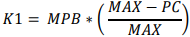 Kritérium K2 - Lehoty dodania (4 %)Počet bodov uchádzača za jeho lehotu výstavby sa určí na základe nasledovného vzorca:Maximálny počet bodov pridelených za dané dielčie kritérium je 4. To znamená, že ak uchádzač uvedie lehotu dodania v maximálnej dĺžke, dostane 0 bodov. Ak uvedie lehotu dodania  v minimálnej dĺžke dostane 4 body a ak uvedie lehotu dodania v kratšej ako minimálnej dĺžke, dostane taktiež 4 body.Upozornenie: uchádzačom uvedená lehota dodania predmetu zákazky bude transponovaná do zmluvy a bude záväzná.Kritérium doplnková funkcionalitaV rámci kritériá doplnková funkcionalita uchádzač môže ponúknuť dotykový displej automatickej pokladne umožňujúci dotykové ovládanie PA.Uchádzač v rámci kritéria uvedie, či ním ponúkané zariadenie (automatická pokladňa) obsahuje dotykový displej umožňujúci dotykové ovládanie PA. V prípade, že áno bude uchádzačovi pridelený 1 bod za predmetné Kritérium K3V prípade odpovede „áno“, si verejný obstarávateľ splnenie uvedenej vlastnosti ponúkaného tovaru overí na základe uchádzačom predloženého katalógového/technického listu ponúkaného zariadenia.Vyhodnotenie ponúkÚspešným uchádzačom sa stane ten, ktorý získa v súčte čiastkových kritérií K1, K2 a K3 najvyšší počet bodov, matematicky zaokrúhlený na dve (2) desatinné miesta. Časť D. Opis predmetu zákazkyVšeobecné požiadavky na predmet zákazky:Všeobecné požiadavky na predmet zákazky sú uvedené v prílohách č. 4 a 5Uchádzač na preukazovanie splnenia požiadaviek na predmet zákazky predloží katalógové a technické listy za účelom preukázania splnenia požiadaviek na predmet zákazky.34926000-4 – Vybavenie na riadenie parkovísk30144200-2 – Stroje na vydávanie lístkov38730000-1 – Parkovacie hodiny51214000-5 – Služby na inštalovanie zariadenia parkovísk50316000-3 -  Opravy a údržby strojov na vydávanie lístkovZnenieDoklad v zmysle zákona Za koho Predloženie v ponuke A nebol on ani jeho štatutárny orgán, ani člen štatutárneho orgánu, ani člen dozorného orgánu, ani prokurista právoplatne odsúdený za trestný čin korupcie, trestný čin poškodzovania finančných záujmov Európskych spoločenstiev, trestný čin legalizácie príjmu z trestnej činnosti, trestný čin založenia, zosnovania a podporovania zločineckej skupiny alebo za trestný čin založenia, zosnovania alebo podporovania teroristickej skupiny alebo za trestný čin terorizmu a niektorých foriem účasti na terorizme, trestný čin obchodovania s ľuďmi, trestný čin, ktorého skutková podstata súvisí s podnikaním alebo trestný čin machinácie pri verejnom obstarávaní a verejnej dražbeVýpis z registra trestovPrávnická osoba/fyzická osoba - podnikateľKonateliaČlenovia predstavenstvaČlenovia dozornej radyprokuristiÁno, uchádzač predloží doklady v ponuke alebo ich dočasne nahradí jednotným európskym dokumentom (JED).Povinnosť predložiť doklady sa nevzťahuje na uchádzača zapísaného v zozname hospodárskych subjektov na ÚVO.B nemá evidované nedoplatky na poistnom na sociálne poistenie a zdravotná poisťovňa neeviduje voči nemu pohľadávky po splatnosti podľa osobitných predpisov v Slovenskej republike a v štáte sídla, miesta podnikania alebo obvyklého pobytuVýpis zo zdravotnej poisťovneVýpis zo sociálnej poisťovnePrávnická osoba/fyzická osoba - podnikateľnie - overuje verejný obstarávateľC nemá evidované daňové nedoplatky voči daňovému úradu a colnému úradu podľa osobitných predpisov v Slovenskej republike a v štáte sídla, miesta podnikania alebo obvyklého pobytuPotvrdenie z finančnej správyPrávnická osoba/fyzická osoba - podnikateľnie - overuje verejný obstarávateľD nebol na jeho majetok vyhlásený konkurz, nie je v reštrukturalizácii, nie je v likvidácii, ani nebolo proti nemu zastavené konkurzné konanie pre nedostatok majetku alebo zrušený konkurz pre nedostatok majetkuPotvrdenie súduPrávnická osoba/fyzická osoba - podnikateľnie - overuje verejný obstarávateľE je oprávnený dodávať tovar, uskutočňovať stavebné práce alebo poskytovať službuVýpis z ORSRPrávnická osoba/fyzická osoba - podnikateľnie - overuje verejný obstarávateľF nemá uložený zákaz účasti vo verejnom obstarávaní potvrdený konečným rozhodnutím v Slovenskej republike a v štáte sídla, miesta podnikania alebo obvyklého pobytuEvidencia v Registri osôb so zákazomPrávnická osoba/fyzická osoba - podnikateľnie - overuje verejný obstarávateľK1  počet bodov, ktoré uchádzač získa za dané kritérium MPB   Maximálny počet bodov za hodnotené kritérium (95) MAX (PHZ s DPH)  674400 € Eur s DPHPC (Ponuková cena)  cena uchádzača za predmet zákazky v Eur s DPH K2 = 4 *maximálna lehota dodania – ponuková lehota dodaniaK2 = 4 *maximálna lehota dodania – minimálna lehota dodaniaK2počet bodov, ktoré uchádzač získa za dané kritériumMaximálna lehota dodania84 dní odo dňa doručenia objednávkyPonúkaná lehota dodaniaPočet dní odo dňa doručenia objednávkyMinimálna lehota dodania42 dní odo dňa doručenia objednávky 